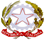 ISTITUTO COMPRENSIVO VIA MANIAGOVia Maniago, 30 – 20134 MilanoC.F. 97154750158 – Codice meccanografico MIIC8D4005 Tel. 02.88440293Codice Fatturazione elettronica: UFCVRT - Sito web: www.icviamaniago.edu.ite-mail: miic8d4005@istruzione.it PEC: miic8d4005@pec.istruzione.itnell’osservanza delle disposizioni di cui alla legge del 6 novembre 2012, n. 190, recante «Disposizioni per la prevenzione e la repressione della corruzione e dell’illegalità della Pubblica Amministrazione»,DETERMINAPer i motivi espressi nella premessa, che si intendono integralmente richiamati:di autorizzare, ai sensi dell’art. 36, comma 2, lett. a) del D.Lgs. 50/2016, l’affidamento diretto, tramite Ordine Diretto sul Mercato Elettronico della Pubblica Amministrazione (MEPA), delle forniture aventi ad oggetto purificatori d’aria all’operatore economico Gruppo Spaggiari Parma Spa, per un importo complessivo delle prestazioni pari ad € 19.818,90 IVA inclusa (€ 16.245,00 + IVA pari a € 3.573,90);di autorizzare la spesa complessiva € 19.818,90 IVA inclusa da imputare sul capitolo A1/A1.15 conti 4_3_22 dell’esercizio finanziario 2021;di nominare la Dirigente Scolastica Ing. Anna Concetta Romana Bertato quale Responsabile Unico del Procedimento, ai sensi dell’art. 31 del D.Lgs. 50/2016 e quale Direttore dell’Esecuzione, ai sensi degli artt. 101 e 111 del D.Lgs. 50/2016 e del D.M. 49/2018;che il presente provvedimento sarà pubblicato sul sito internet dell’Istituzione Scolastica ai sensi della normativa sulla trasparenza.LA DIRIGENTE SCOLASTICA        Ing. Anna Concetta Romana BertatoDocumento firmato digitalmente ai sensi del Codicedell’Amministrazione Digitale e normativa connessaOggetto:Determina n. 23 per l’affidamento diretto di acquisto purificatori d’aria, ai sensi dell’art. 36, comma 2, lettera a) del D.Lgs. 50/2016, mediante Ordine Diretto sul Mercato Elettronico della Pubblica Amministrazione (MEPA), per un importo contrattuale pari a € 16.245,00 (IVA esclusa), CIG ZD6316C632LA DIRIGENTE SCOLASTICALA DIRIGENTE SCOLASTICALA DIRIGENTE SCOLASTICALA DIRIGENTE SCOLASTICAVISTOVISTOil R.D. 18 novembre 1923, n. 2440, recante «Nuove disposizioni sull’amministrazione del Patrimonio e la Contabilità Generale dello Stato»;il R.D. 18 novembre 1923, n. 2440, recante «Nuove disposizioni sull’amministrazione del Patrimonio e la Contabilità Generale dello Stato»; VISTA VISTAla L. 15 marzo 1997, n. 59 concernente «Delega al Governo per il conferimento di funzioni e compiti alle regioni ed enti locali, per la riforma della Pubblica Amministrazione e per la semplificazione amministrativa»; la L. 15 marzo 1997, n. 59 concernente «Delega al Governo per il conferimento di funzioni e compiti alle regioni ed enti locali, per la riforma della Pubblica Amministrazione e per la semplificazione amministrativa»; VISTO VISTO il D.P.R. 8 marzo 1999, n. 275, «Regolamento recante norme in materia di autonomia delle Istituzioni Scolastiche, ai sensi dell’art. 21 della L. 15/03/1997»; il D.P.R. 8 marzo 1999, n. 275, «Regolamento recante norme in materia di autonomia delle Istituzioni Scolastiche, ai sensi dell’art. 21 della L. 15/03/1997»; VISTOVISTOil Decreto Interministeriale 28 agosto 2018, n. 129 recante «Istruzioni generali sulla gestione amministrativo-contabile delle istituzioni scolastiche, ai sensi dell’articolo 1, comma 143, della legge 13 luglio 2015, n. 107»;   il Decreto Interministeriale 28 agosto 2018, n. 129 recante «Istruzioni generali sulla gestione amministrativo-contabile delle istituzioni scolastiche, ai sensi dell’articolo 1, comma 143, della legge 13 luglio 2015, n. 107»;   VISTO VISTO Il D.Lgs. n. 165 del 30 marzo 2001, recante «Norme generali sull'ordinamento del lavoro alle dipendenze delle amministrazioni pubbliche» e successive modifiche e integrazioni;Il D.Lgs. n. 165 del 30 marzo 2001, recante «Norme generali sull'ordinamento del lavoro alle dipendenze delle amministrazioni pubbliche» e successive modifiche e integrazioni;TENUTO CONTO TENUTO CONTO delle funzioni e dei poteri del Dirigente Scolastico in materia negoziale, come definiti dall'articolo 25, comma 2, del decreto legislativo 30 marzo 2001, n. 165, dall’articolo 1, comma 78, della legge n. 107 del 2015 e dagli articoli 3 e 44 del succitato D.I. 129/2018; delle funzioni e dei poteri del Dirigente Scolastico in materia negoziale, come definiti dall'articolo 25, comma 2, del decreto legislativo 30 marzo 2001, n. 165, dall’articolo 1, comma 78, della legge n. 107 del 2015 e dagli articoli 3 e 44 del succitato D.I. 129/2018; VISTO VISTO Il Regolamento d’Istituto prot. 232 del 18/12/2019, che disciplina le modalità di attuazione delle procedure di acquisto di lavori, servizi e forniture;    Il Regolamento d’Istituto prot. 232 del 18/12/2019, che disciplina le modalità di attuazione delle procedure di acquisto di lavori, servizi e forniture;    VISTO VISTO Il Piano Triennale dell’Offerta Formativa (PTOF) approvato con Delibera del Consiglio d’Istituto n. 49 del 30/10/2020; Il Piano Triennale dell’Offerta Formativa (PTOF) approvato con Delibera del Consiglio d’Istituto n. 49 del 30/10/2020; VISTO VISTO Il Programma Annuale 2021 approvato con delibera n. 2 del 21/01/2021]; Il Programma Annuale 2021 approvato con delibera n. 2 del 21/01/2021]; VISTA VISTA La L. 241 del 7 agosto 1990, recante «Nuove norme sul procedimento amministrativo»;La L. 241 del 7 agosto 1990, recante «Nuove norme sul procedimento amministrativo»;VISTO VISTO il D.Lgs. 18 aprile 2016, n. 50, recante «Codice dei contratti pubblici», come modificato dal D.Lgs. 19 aprile 2017, n. 56 (cd. Correttivo); il D.Lgs. 18 aprile 2016, n. 50, recante «Codice dei contratti pubblici», come modificato dal D.Lgs. 19 aprile 2017, n. 56 (cd. Correttivo); VISTOVISTOin particolare l’art. 32, comma 2, del D.Lgs. 50/2016, il quale prevede che, prima dell’avvio delle procedure di affidamento dei contratti pubblici, le stazioni appaltanti, in conformità ai propri ordinamenti, decretano o determinano di contrarre, individuando gli elementi essenziali del contratto e i criteri di selezione degli operatori economici e delle offerte e che, per gli affidamenti ex art. 36, comma 2, lett. a) del Codice «[…] la stazione appaltante può procedere ad affidamento diretto tramite determina a contrarre, o atto equivalente, che contenga, in modo semplificato, l’oggetto dell’affidamento, l’importo, il fornitore, le ragioni della scelta del fornitore, il possesso da parte sua dei requisiti di carattere generale, nonché il possesso dei requisiti tecnico-professionali, ove richiesti»;in particolare l’art. 32, comma 2, del D.Lgs. 50/2016, il quale prevede che, prima dell’avvio delle procedure di affidamento dei contratti pubblici, le stazioni appaltanti, in conformità ai propri ordinamenti, decretano o determinano di contrarre, individuando gli elementi essenziali del contratto e i criteri di selezione degli operatori economici e delle offerte e che, per gli affidamenti ex art. 36, comma 2, lett. a) del Codice «[…] la stazione appaltante può procedere ad affidamento diretto tramite determina a contrarre, o atto equivalente, che contenga, in modo semplificato, l’oggetto dell’affidamento, l’importo, il fornitore, le ragioni della scelta del fornitore, il possesso da parte sua dei requisiti di carattere generale, nonché il possesso dei requisiti tecnico-professionali, ove richiesti»;VISTO VISTO in particolare, l’art. 36, comma 2, lettera a) del D.Lgs. 50/2016, il quale prevede che «Fermo restando quanto previsto dagli articoli 37 e 38 e salva la possibilità di ricorrere alle procedure ordinarie, le stazioni appaltanti procedono all'affidamento di lavori, servizi e forniture di importo inferiore alle soglie di cui all'articolo 35, secondo le seguenti modalità: a) per affidamenti di importo inferiore a 40.000 euro, mediante affidamento diretto, anche senza previa consultazione di due o più operatori economici o per i lavori in amministrazione diretta […]»;  in particolare, l’art. 36, comma 2, lettera a) del D.Lgs. 50/2016, il quale prevede che «Fermo restando quanto previsto dagli articoli 37 e 38 e salva la possibilità di ricorrere alle procedure ordinarie, le stazioni appaltanti procedono all'affidamento di lavori, servizi e forniture di importo inferiore alle soglie di cui all'articolo 35, secondo le seguenti modalità: a) per affidamenti di importo inferiore a 40.000 euro, mediante affidamento diretto, anche senza previa consultazione di due o più operatori economici o per i lavori in amministrazione diretta […]»;  VISTO VISTO l’art. 36, comma 7 del D.Lgs. 50/2016, il quale prevede che «L'ANAC con proprie linee guida […] stabilisce le modalità di dettaglio per supportare le stazioni appaltanti e migliorare la qualità delle procedure di cui al presente articolo, delle indagini di mercato, nonché per la formazione e gestione degli elenchi degli operatori economici. Nelle predette linee guida sono anche indicate specifiche modalità di rotazione degli inviti e degli affidamenti e di attuazione delle verifiche sull'affidatario scelto senza svolgimento di procedura negoziata, nonché di effettuazione degli inviti quando la stazione appaltante intenda avvalersi della facoltà di esclusione delle offerte anomale […]»; l’art. 36, comma 7 del D.Lgs. 50/2016, il quale prevede che «L'ANAC con proprie linee guida […] stabilisce le modalità di dettaglio per supportare le stazioni appaltanti e migliorare la qualità delle procedure di cui al presente articolo, delle indagini di mercato, nonché per la formazione e gestione degli elenchi degli operatori economici. Nelle predette linee guida sono anche indicate specifiche modalità di rotazione degli inviti e degli affidamenti e di attuazione delle verifiche sull'affidatario scelto senza svolgimento di procedura negoziata, nonché di effettuazione degli inviti quando la stazione appaltante intenda avvalersi della facoltà di esclusione delle offerte anomale […]»; VISTE VISTE le Linee Guida n. 4, aggiornate al Decreto Legislativo 19 aprile 2017, n. 56 con delibera del Consiglio n. 206 del 1 marzo 2018, recanti «Procedure per l’affidamento dei contratti pubblici di importo inferiore alle soglie di rilevanza comunitaria, indagini di mercato e formazione e gestione degli elenchi di operatori economici», le quali hanno inter alia previsto che, ai fini della scelta dell’affidatario in via diretta, «[…] la stazione appaltante può ricorrere alla comparazione dei listini di mercato, di offerte precedenti per commesse identiche o analoghe o all’analisi dei prezzi praticati ad altre amministrazioni. In ogni caso, il confronto dei preventivi di spesa forniti da due o più operatori economici rappresenta una best practice anche alla luce del principio di concorrenza»; le Linee Guida n. 4, aggiornate al Decreto Legislativo 19 aprile 2017, n. 56 con delibera del Consiglio n. 206 del 1 marzo 2018, recanti «Procedure per l’affidamento dei contratti pubblici di importo inferiore alle soglie di rilevanza comunitaria, indagini di mercato e formazione e gestione degli elenchi di operatori economici», le quali hanno inter alia previsto che, ai fini della scelta dell’affidatario in via diretta, «[…] la stazione appaltante può ricorrere alla comparazione dei listini di mercato, di offerte precedenti per commesse identiche o analoghe o all’analisi dei prezzi praticati ad altre amministrazioni. In ogni caso, il confronto dei preventivi di spesa forniti da due o più operatori economici rappresenta una best practice anche alla luce del principio di concorrenza»; VISTO VISTO l’art. 45, comma 2, lett. a) del D.I. 129/2018, il quale prevede che «Al Consiglio d’Istituto spettano le deliberazioni relative alla determinazione, nei limiti stabiliti dalla normativa vigente in materia, dei criteri e dei limiti per lo svolgimento, da parte del dirigente scolastico, delle seguenti attività negoziali: a) affidamenti di lavori, servizi e forniture, secondo quanto disposto dal decreto legislativo 18 aprile 2016, n. 50 e dalle relative previsioni di attuazione, di importo superiore a 10.000,00 euro»;l’art. 45, comma 2, lett. a) del D.I. 129/2018, il quale prevede che «Al Consiglio d’Istituto spettano le deliberazioni relative alla determinazione, nei limiti stabiliti dalla normativa vigente in materia, dei criteri e dei limiti per lo svolgimento, da parte del dirigente scolastico, delle seguenti attività negoziali: a) affidamenti di lavori, servizi e forniture, secondo quanto disposto dal decreto legislativo 18 aprile 2016, n. 50 e dalle relative previsioni di attuazione, di importo superiore a 10.000,00 euro»;VISTO VISTO l’art. 1, comma 449 della L. 296 del 2006, come modificato dall’art. 1, comma 495, L. n. 208 del 2015, che prevede che tutte le amministrazioni statali centrali e periferiche, ivi comprese le scuole di ogni ordine e grado, sono tenute ad approvvigionarsi utilizzando le convenzioni stipulate da Consip S.p.A.; l’art. 1, comma 449 della L. 296 del 2006, come modificato dall’art. 1, comma 495, L. n. 208 del 2015, che prevede che tutte le amministrazioni statali centrali e periferiche, ivi comprese le scuole di ogni ordine e grado, sono tenute ad approvvigionarsi utilizzando le convenzioni stipulate da Consip S.p.A.; VISTO  VISTO  l’art. 1, comma 450, della L. 296/2006, come modificato dall’art. 1, comma 495, della L. 208/2015 450, il quale prevede che «Le amministrazioni statali centrali e periferiche, ad esclusione degli istituti e delle scuole di ogni ordine e grado, delle istituzioni educative e delle istituzioni universitarie, nonché gli enti nazionali di previdenza e assistenza sociale pubblici e le agenzie fiscali di cui al decreto legislativo 30 luglio 1999, n. 300, per gli acquisti di beni e servizi di importo pari o superiore a 1.000 euro e al di sotto della soglia di rilievo comunitario, sono tenute a fare ricorso al mercato elettronico della pubblica amministrazione di cui all'articolo 328, comma 1, del regolamento di cui al d.P.R. 5 ottobre 2010, n. 207. […]», specificando tuttavia che «Per gli istituti e le scuole di ogni ordine e grado, le istituzioni educative, tenendo conto delle rispettive specificità, sono definite, con decreto del Ministro dell'istruzione, dell'università e della ricerca, linee guida indirizzate alla razionalizzazione e al coordinamento degli acquisti di beni e servizi omogenei per natura merceologica tra più istituzioni, avvalendosi delle procedure di cui al presente comma. A decorrere dal 2014 i risultati conseguiti dalle singole istituzioni sono presi in considerazione ai fini della distribuzione delle risorse per il funzionamento»;l’art. 1, comma 450, della L. 296/2006, come modificato dall’art. 1, comma 495, della L. 208/2015 450, il quale prevede che «Le amministrazioni statali centrali e periferiche, ad esclusione degli istituti e delle scuole di ogni ordine e grado, delle istituzioni educative e delle istituzioni universitarie, nonché gli enti nazionali di previdenza e assistenza sociale pubblici e le agenzie fiscali di cui al decreto legislativo 30 luglio 1999, n. 300, per gli acquisti di beni e servizi di importo pari o superiore a 1.000 euro e al di sotto della soglia di rilievo comunitario, sono tenute a fare ricorso al mercato elettronico della pubblica amministrazione di cui all'articolo 328, comma 1, del regolamento di cui al d.P.R. 5 ottobre 2010, n. 207. […]», specificando tuttavia che «Per gli istituti e le scuole di ogni ordine e grado, le istituzioni educative, tenendo conto delle rispettive specificità, sono definite, con decreto del Ministro dell'istruzione, dell'università e della ricerca, linee guida indirizzate alla razionalizzazione e al coordinamento degli acquisti di beni e servizi omogenei per natura merceologica tra più istituzioni, avvalendosi delle procedure di cui al presente comma. A decorrere dal 2014 i risultati conseguiti dalle singole istituzioni sono presi in considerazione ai fini della distribuzione delle risorse per il funzionamento»;CONSIDERATOCONSIDERATOche ai sensi dell'articolo 36, comma 6, ultimo periodo del Codice, il Ministero dell’Economia e delle Finanze, avvalendosi di CONSIP S.p.A., ha messo a disposizione delle Stazioni Appaltanti il Mercato Elettronico delle Pubbliche Amministrazioni e, dato atto, pertanto che sul MEPA si può acquistare mediante Ordine Diretto di Acquisto (OdA); che ai sensi dell'articolo 36, comma 6, ultimo periodo del Codice, il Ministero dell’Economia e delle Finanze, avvalendosi di CONSIP S.p.A., ha messo a disposizione delle Stazioni Appaltanti il Mercato Elettronico delle Pubbliche Amministrazioni e, dato atto, pertanto che sul MEPA si può acquistare mediante Ordine Diretto di Acquisto (OdA); VISTOVISTOl’art. 46, comma 1 del D.I. 129/2018, in base al quale «Per l’affidamento di lavori, servizi e forniture, le istituzioni scolastiche, nel rispetto di quanto previsto dalla normativa vigente, anche in relazione al sistema di qualificazione delle stazioni appaltanti secondo quanto disposto dal decreto legislativo 18 aprile 2016, n. 50 e dalle relative previsioni di attuazione, ricorrono agli strumenti di acquisto e di negoziazione, anche telematici, messi a disposizione da Consip S.p.A., secondo quanto previsto dalle vigenti disposizioni normative in materia di contenimento della spesa»;l’art. 46, comma 1 del D.I. 129/2018, in base al quale «Per l’affidamento di lavori, servizi e forniture, le istituzioni scolastiche, nel rispetto di quanto previsto dalla normativa vigente, anche in relazione al sistema di qualificazione delle stazioni appaltanti secondo quanto disposto dal decreto legislativo 18 aprile 2016, n. 50 e dalle relative previsioni di attuazione, ricorrono agli strumenti di acquisto e di negoziazione, anche telematici, messi a disposizione da Consip S.p.A., secondo quanto previsto dalle vigenti disposizioni normative in materia di contenimento della spesa»;DATO ATTODATO ATTOdella non esistenza di Convenzioni Consip attive in merito a tale merceologia;della non esistenza di Convenzioni Consip attive in merito a tale merceologia;VERIFICATO VERIFICATO che la fornitura è presente sul MEPA e che l’Istituzione Scolastica procederà pertanto all’acquisizione in oggetto mediante ordine diretto sul Mercato elettronico della Pubblica Amministrazione (MEPA), conformemente a quanto previsto dalla Delibera del Consiglio d’Istituto n. 232 del 18/12/2019;che la fornitura è presente sul MEPA e che l’Istituzione Scolastica procederà pertanto all’acquisizione in oggetto mediante ordine diretto sul Mercato elettronico della Pubblica Amministrazione (MEPA), conformemente a quanto previsto dalla Delibera del Consiglio d’Istituto n. 232 del 18/12/2019;VISTOVISTOl'art. 31, comma 1, del D.Lgs. 50/2016, il quale prevede che «Per ogni singola procedura per l'affidamento di un appalto o di una concessione le stazioni appaltanti individuano, nell'atto di adozione o di aggiornamento dei programmi di cui all'articolo 21, comma 1, ovvero nell'atto di avvio relativo ad ogni singolo intervento per le esigenze non incluse in programmazione, un responsabile unico del procedimento (RUP) per le fasi della programmazione, della progettazione, dell'affidamento, dell'esecuzione. […] Fatto salvo quanto previsto al comma 10, il RUP è nominato con atto formale del soggetto responsabile dell'unità organizzativa, che deve essere di livello apicale, tra i dipendenti di ruolo addetti all'unità medesima, dotati del necessario livello di inquadramento giuridico in relazione alla struttura della pubblica amministrazione e di competenze professionali adeguate in relazione ai compiti per cui è nominato; la sostituzione del RUP individuato nella programmazione di cui all'articolo 21, comma 1, non comporta modifiche alla stessa. Laddove sia accertata la carenza nell'organico della suddetta unità organizzativa, il RUP è nominato tra gli altri dipendenti in servizio. L'ufficio di responsabile unico del procedimento è obbligatorio e non può essere rifiutato»;l'art. 31, comma 1, del D.Lgs. 50/2016, il quale prevede che «Per ogni singola procedura per l'affidamento di un appalto o di una concessione le stazioni appaltanti individuano, nell'atto di adozione o di aggiornamento dei programmi di cui all'articolo 21, comma 1, ovvero nell'atto di avvio relativo ad ogni singolo intervento per le esigenze non incluse in programmazione, un responsabile unico del procedimento (RUP) per le fasi della programmazione, della progettazione, dell'affidamento, dell'esecuzione. […] Fatto salvo quanto previsto al comma 10, il RUP è nominato con atto formale del soggetto responsabile dell'unità organizzativa, che deve essere di livello apicale, tra i dipendenti di ruolo addetti all'unità medesima, dotati del necessario livello di inquadramento giuridico in relazione alla struttura della pubblica amministrazione e di competenze professionali adeguate in relazione ai compiti per cui è nominato; la sostituzione del RUP individuato nella programmazione di cui all'articolo 21, comma 1, non comporta modifiche alla stessa. Laddove sia accertata la carenza nell'organico della suddetta unità organizzativa, il RUP è nominato tra gli altri dipendenti in servizio. L'ufficio di responsabile unico del procedimento è obbligatorio e non può essere rifiutato»;VISTEVISTEle Linee guida ANAC n. 3, recanti «Nomina, ruolo e compiti del responsabile unico del procedimento per l’affidamento di appalti e concessioni», approvate dal Consiglio dell’Autorità con deliberazione n. 1096 del 26 ottobre 2016 e aggiornate al D.Lgs. 56 del 19 aprile 2017 con deliberazione del Consiglio n. 1007 dell’11 ottobre 2017, le quali hanno inter alia previsto che «Il RUP è individuato, nel rispetto di quanto previsto dall’art. 31, comma 1, del codice, tra i dipendenti di ruolo addetti all’unità organizzativa inquadrati come dirigenti o dipendenti con funzioni direttive o, in caso di carenza in organico della suddetta unità organizzativa, tra i dipendenti in servizio con analoghe caratteristiche», definendo altresì i requisiti di professionalità richiesti al RUP;  le Linee guida ANAC n. 3, recanti «Nomina, ruolo e compiti del responsabile unico del procedimento per l’affidamento di appalti e concessioni», approvate dal Consiglio dell’Autorità con deliberazione n. 1096 del 26 ottobre 2016 e aggiornate al D.Lgs. 56 del 19 aprile 2017 con deliberazione del Consiglio n. 1007 dell’11 ottobre 2017, le quali hanno inter alia previsto che «Il RUP è individuato, nel rispetto di quanto previsto dall’art. 31, comma 1, del codice, tra i dipendenti di ruolo addetti all’unità organizzativa inquadrati come dirigenti o dipendenti con funzioni direttive o, in caso di carenza in organico della suddetta unità organizzativa, tra i dipendenti in servizio con analoghe caratteristiche», definendo altresì i requisiti di professionalità richiesti al RUP;  RITENUTO RITENUTO che l’Ing. Anna Concetta Romana Bertato, Dirigente dell’Istituzione Scolastica, risulta pienamente idonea a ricoprire l’incarico di RUP per l’affidamento in oggetto, in quanto soddisfa i requisiti richiesti dall’art. 31, comma 1, del D.Lgs. 50/2016, avendo un livello di inquadramento giuridico e competenze professionali adeguate rispetto all’incarico in questione; che l’Ing. Anna Concetta Romana Bertato, Dirigente dell’Istituzione Scolastica, risulta pienamente idonea a ricoprire l’incarico di RUP per l’affidamento in oggetto, in quanto soddisfa i requisiti richiesti dall’art. 31, comma 1, del D.Lgs. 50/2016, avendo un livello di inquadramento giuridico e competenze professionali adeguate rispetto all’incarico in questione; TENUTO CONTOTENUTO CONTOche, nella fattispecie, il RUP rivestirà anche le funzioni di Direttore dell’Esecuzione, sussistendo i presupposti per la coincidenza delle due figure previsti dal paragrafo 10 delle Linee Guida ANAC n. 3;che, nella fattispecie, il RUP rivestirà anche le funzioni di Direttore dell’Esecuzione, sussistendo i presupposti per la coincidenza delle due figure previsti dal paragrafo 10 delle Linee Guida ANAC n. 3;VISTOVISTOl’art. 6-bis della legge 7 agosto 1990, n. 241, introdotto dall'art. 1, comma 41, della legge 6 novembre 2012, n. 190, relativo all’obbligo di astensione dall’incarico del responsabile del procedimento in caso di conflitto di interessi, e all’obbligo di segnalazione da parte dello stesso di ogni situazione di conflitto (anche potenziale);l’art. 6-bis della legge 7 agosto 1990, n. 241, introdotto dall'art. 1, comma 41, della legge 6 novembre 2012, n. 190, relativo all’obbligo di astensione dall’incarico del responsabile del procedimento in caso di conflitto di interessi, e all’obbligo di segnalazione da parte dello stesso di ogni situazione di conflitto (anche potenziale);TENUTO CONTOTENUTO CONTOche, nei confronti del RUP individuato non sussistono le condizioni ostative previste dalla succitata norma;che, nei confronti del RUP individuato non sussistono le condizioni ostative previste dalla succitata norma;DATO ATTODATO ATTOdella necessità di affidare l’acquisto di purificatori d’aria, da utilizzare negli ambienti scolastici per un importo stimato di € 16.245,00, IVA esclusa;della necessità di affidare l’acquisto di purificatori d’aria, da utilizzare negli ambienti scolastici per un importo stimato di € 16.245,00, IVA esclusa;CONSIDERATOCONSIDERATOche l’affidamento in oggetto è finalizzato alla sanificazione degli ambienti scolastici nell’ambito della prevenzione delle infezioni da Covid-19;che l’affidamento in oggetto è finalizzato alla sanificazione degli ambienti scolastici nell’ambito della prevenzione delle infezioni da Covid-19;PRESO ATTO PRESO ATTO che la spesa complessiva per la fornitura in parola, come stimata dall’area scrivente, a seguito di apposita indagine di mercato,  ammonta ad € 16.245,00 IVA esclusa, (€ 3.573,90 IVA pari a € 19.818,90 inclusa); che la spesa complessiva per la fornitura in parola, come stimata dall’area scrivente, a seguito di apposita indagine di mercato,  ammonta ad € 16.245,00 IVA esclusa, (€ 3.573,90 IVA pari a € 19.818,90 inclusa); CONSIDERATOche, a seguito di una indagine di mercato condotta mediante consultazione di elenchi sul portale Consip Acquistinretepa, le forniture maggiormente rispondenti ai fabbisogni dell’Istituto sono risultati esseri quelle dell’operatore Gruppo Spaggiari Parma Spa, con sede in Parma, alla via F. Bernini 22/A, CAP 43100 (partita Iva 00150470342);che, a seguito di una indagine di mercato condotta mediante consultazione di elenchi sul portale Consip Acquistinretepa, le forniture maggiormente rispondenti ai fabbisogni dell’Istituto sono risultati esseri quelle dell’operatore Gruppo Spaggiari Parma Spa, con sede in Parma, alla via F. Bernini 22/A, CAP 43100 (partita Iva 00150470342);TENUTO CONTOTENUTO CONTOche le prestazioni offerte dall’operatore di cui sopra, per un importo pari a € 19.818,90, rispondono ai fabbisogni dell’Istituto, in quanto rispondono a quanto l’interesse pubblico deve soddisfare, e il prezzo è congruo in rapporto alla qualità della prestazione;che le prestazioni offerte dall’operatore di cui sopra, per un importo pari a € 19.818,90, rispondono ai fabbisogni dell’Istituto, in quanto rispondono a quanto l’interesse pubblico deve soddisfare, e il prezzo è congruo in rapporto alla qualità della prestazione;TENUTO CONTOTENUTO CONTOche il suddetto operatore non costituisce né l’affidatario uscente, né è stato precedentemente invitato (risultando non affidatario) nel precedente affidamento;che il suddetto operatore non costituisce né l’affidatario uscente, né è stato precedentemente invitato (risultando non affidatario) nel precedente affidamento;TENUTO CONTOTENUTO CONTOche la Stazione Appaltante, ai sensi di quanto previsto dalle Linee Guida n. 4:espleterà, prima della stipula del contratto, le seguenti verifiche volte ad accertarne il possesso dei requisiti di moralità: i) consultazione del casellario ANAC; ii) verifica della sussistenza dei requisiti di cui all’articolo 80, commi 1, 4 e 5, lettera b) del D.Lgs. 50/2016. Resta inteso che il contratto sarà stipulato solo in caso di esito positivo delle suddette verifiche;per i restanti requisiti di moralità, procederà alla stipula del contratto sulla base di un’apposita autodichiarazione resa dall’operatore economico ai sensi e per gli effetti del Decreto del Presidente della Repubblica 28 dicembre 2000 n. 445, dalla quale risulti il possesso dei requisiti di carattere generale di cui all’articolo 80 del D.Lgs. 50/2016; che la Stazione Appaltante, ai sensi di quanto previsto dalle Linee Guida n. 4:espleterà, prima della stipula del contratto, le seguenti verifiche volte ad accertarne il possesso dei requisiti di moralità: i) consultazione del casellario ANAC; ii) verifica della sussistenza dei requisiti di cui all’articolo 80, commi 1, 4 e 5, lettera b) del D.Lgs. 50/2016. Resta inteso che il contratto sarà stipulato solo in caso di esito positivo delle suddette verifiche;per i restanti requisiti di moralità, procederà alla stipula del contratto sulla base di un’apposita autodichiarazione resa dall’operatore economico ai sensi e per gli effetti del Decreto del Presidente della Repubblica 28 dicembre 2000 n. 445, dalla quale risulti il possesso dei requisiti di carattere generale di cui all’articolo 80 del D.Lgs. 50/2016; TENUTO CONTOTENUTO CONTOche, trattandosi di affidamento ex art. 36, comma 2, lett. a) del Codice, l’Istituto non ha richiesto all’Operatore la presentazione di una garanzia definitiva ai sensi dell’art. 103 del D.Lgs. 50/2016;che, trattandosi di affidamento ex art. 36, comma 2, lett. a) del Codice, l’Istituto non ha richiesto all’Operatore la presentazione di una garanzia definitiva ai sensi dell’art. 103 del D.Lgs. 50/2016;VISTO VISTO l’art. 1, comma 3, del Decreto - Legge n. 95/2012, convertito nella Legge n. 135/2012, ai sensi del quale «Le amministrazioni pubbliche obbligate sulla base di specifica normativa ad approvvigionarsi attraverso le convenzioni di cui all’articolo 26, comma 3 della legge 23 dicembre 1999, n. 488 stipulate da Consip S.p.A. o dalle centrali di committenza regionali costituite ai sensi dell’articolo 1, comma 455, della legge 27 dicembre 2006, n. 296 possono procedere, qualora la convenzione non sia ancora disponibile e in caso di motivata urgenza, allo svolgimento di autonome procedure di acquisto dirette alla stipula di contratti aventi durata e misura strettamente necessaria e sottoposti a condizione risolutiva nel caso di disponibilità della detta convenzione»; l’art. 1, comma 3, del Decreto - Legge n. 95/2012, convertito nella Legge n. 135/2012, ai sensi del quale «Le amministrazioni pubbliche obbligate sulla base di specifica normativa ad approvvigionarsi attraverso le convenzioni di cui all’articolo 26, comma 3 della legge 23 dicembre 1999, n. 488 stipulate da Consip S.p.A. o dalle centrali di committenza regionali costituite ai sensi dell’articolo 1, comma 455, della legge 27 dicembre 2006, n. 296 possono procedere, qualora la convenzione non sia ancora disponibile e in caso di motivata urgenza, allo svolgimento di autonome procedure di acquisto dirette alla stipula di contratti aventi durata e misura strettamente necessaria e sottoposti a condizione risolutiva nel caso di disponibilità della detta convenzione»; CONSIDERATOCONSIDERATOche il contratto sarà sottoposto a condizione risolutiva nel caso di sopravvenuta disponibilità di una convenzione Consip S.p.A. avente ad oggetto forniture comparabili con quelli oggetto di affidamento, ai sensi della norma sopra citata;che il contratto sarà sottoposto a condizione risolutiva nel caso di sopravvenuta disponibilità di una convenzione Consip S.p.A. avente ad oggetto forniture comparabili con quelli oggetto di affidamento, ai sensi della norma sopra citata;CONSIDERATOCONSIDERATOche per espressa previsione dell’art. 32, comma 10, lett. b) del D.Lgs. 50/2016, non si applica il termine dilatorio di stand still di 35 giorni per la stipula del contratto;che per espressa previsione dell’art. 32, comma 10, lett. b) del D.Lgs. 50/2016, non si applica il termine dilatorio di stand still di 35 giorni per la stipula del contratto;VISTAVISTAla documentazione di offerta presentata dall’affidatario, con il quale l’affidatario medesimo ha attestato, ai sensi degli artt. 46 e 47 del d.P.R. 445/00, il possesso dei requisiti di carattere generale, documenti tutti allegati al presente provvedimento; la documentazione di offerta presentata dall’affidatario, con il quale l’affidatario medesimo ha attestato, ai sensi degli artt. 46 e 47 del d.P.R. 445/00, il possesso dei requisiti di carattere generale, documenti tutti allegati al presente provvedimento; VISTO VISTO l’art. 1, commi 65 e 67, della Legge 23 dicembre 2005, n. 266, in virtù del quale l’Istituto è tenuto ad acquisire il codice identificativo della gara (CIG);l’art. 1, commi 65 e 67, della Legge 23 dicembre 2005, n. 266, in virtù del quale l’Istituto è tenuto ad acquisire il codice identificativo della gara (CIG);TENUTO CONTOTENUTO CONTOche l’affidamento in oggetto dà luogo ad una transazione soggetta agli obblighi di tracciabilità dei flussi finanziari previsti dalla legge del 13 agosto 2010, n. 136 («Piano straordinario contro le mafie, nonché delega al Governo in materia di normativa antimafia») e dal D.L. del 12 novembre 2010, n. 187 («Misure urgenti in materia di sicurezza»), convertito con modificazioni dalla legge del 17 dicembre 2010, n. 217, e relative modifiche, integrazioni e provvedimenti di attuazione, per cui si è proceduto a richiedere il seguente Codice Identificativo di Gara (CIG ZD6316C632);che l’affidamento in oggetto dà luogo ad una transazione soggetta agli obblighi di tracciabilità dei flussi finanziari previsti dalla legge del 13 agosto 2010, n. 136 («Piano straordinario contro le mafie, nonché delega al Governo in materia di normativa antimafia») e dal D.L. del 12 novembre 2010, n. 187 («Misure urgenti in materia di sicurezza»), convertito con modificazioni dalla legge del 17 dicembre 2010, n. 217, e relative modifiche, integrazioni e provvedimenti di attuazione, per cui si è proceduto a richiedere il seguente Codice Identificativo di Gara (CIG ZD6316C632);CONSIDERATO CONSIDERATO che gli importi di cui al presente provvedimento risultano pari ad € 16.245,00, oltre iva (pari a € 19.818,90 Iva compresa) trovano copertura nel bilancio di previsione per l’anno 2021; che gli importi di cui al presente provvedimento risultano pari ad € 16.245,00, oltre iva (pari a € 19.818,90 Iva compresa) trovano copertura nel bilancio di previsione per l’anno 2021; 